Database Request Form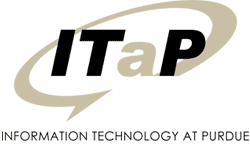 Please deliver completed & signed form to:Infrastructure Services, Database AdministrationYoung Hall (YONG)Contact InformationDatabase InformationApplication InformationRDMS Specific InformationData ClassificationWill the database contain any of the following data?	 Student	 Finance	 HR None of the abovePlease refer to the following website for more details regarding the Purdue Policy governing the classification of data http://www.purdue.edu/securepurdue/procedures/dataClassif1.cfm   By checking this box and signing below, you indicate that you have reviewed the above referenced site to obtain an understanding of the definitions of each of the data classifications (Public, Sensitive, Restricted) and have accurately disclosed the classification of data in your database.Signature: __________________________________________________________________  Date: ___________________________Database Purpose & Other InformationPlease provide the detailed purpose of this database and any other helpful information which may be necessary to complete this request.AuthorizationRequest DateTechnical ContactTech Contact eMailBusiness ContactBusiness AreaProject ManagerData StewardRDBMS My SQL           	 SQL Server		 OracleEnvironment(s) Production		 QA			 DevelopmentDatabase Name(s)Login(s)/User(s)/AD Group(s) & Permissions RequiredProject PriorityUrgentNormalIf urgent, please provide dates.If urgent, please provide dates.Vendor ApplicationYesNoIf yes, please provide vendor installation documentation.If yes, please provide vendor installation documentation.Connectivity TypeWebApplication ServerThick Client (ODBC)OtherIf other, please provide details.If other, please provide details.Application Server(s)WebApplicationName(s)Name(s)File Transfers UC4 Stored Procedure(s) OtherPlease describePlease describeDatabase Space  EstimatesInitially ________________After 6 months _____________After 1 year ________________After 5 years ________________After 1 year ________________After 5 years ________________Uptime Requirements 24 x 7 Business Hours Only OtherPlease describePlease describeTransaction VolumePer HourPeak Processing Period(s)Installation Permission RequirementsNote: Please provide available documentation outlining specific heightened privilege requirements (any permission beyond read/write).Installation Permission RequirementsNote: Please provide available documentation outlining specific heightened privilege requirements (any permission beyond read/write).My SQLSQL ServerOracleNumber of maximum concurrent sessions:Database must be on the default instance (not a Named Instance)               YES             NOSGA MemorySize:Your MySQL database will be created with one account, which is the same as the database name. If you need additional accounts, please specify.Advanced Options SSRS                        SSIS SSAS                        Replication SQL Agent Job(s) Other (Please specify)Advanced OptionsYour MySQL account will have these standard privileges: Create, Select, Insert, Update, Delete, Drop, Alter, Index, Lock Tables, Create Temporary Tables, Create View, Show View, Execute, Create Routine, Alter Routine.  Please specify any other requirements.Server Maintenance Window:Every weekend       4pm Saturday – 7am SundayProduction server downtime is possible for maintenance and patching during the above Maintenance Window. This includes all DBMS systems.Number of TablespacesTablespace Name(s)Schema Name(s) Restricted Sensitive PublicPrinted NamePrinted NameSignatureSignatureDateBusiness ContactData StewardFootprints Ticket NumberFootprints Ticket Number